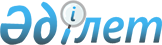 Об утверждении перечня земельных участков, предлагаемых для продажи на торгах (конкурсах, аукционах)Решение Шымкентского городского маслихата от 31 мая 2006 года N 29/260-3с. Зарегистрировано Управлением юстиции города Шымкента 8 июня 2006 года за N 14-1-32

      В соответствии с пунктом 1 статьи 48  Земельного кодекса Республики Казахстан подпунктом 13) пункта 1 статьи 6  Закона Республики Казахстан "О местном государственном управлении в Республике Казахстан" и рассмотрев внесенный акиматом города Шымкента перечень земельных участков, предлагаемых для продажи на торгах (конкурсах, аукционах), городской маслихат РЕШИЛ: 

      Утвердить прилагаемый перечень земельных участков, предлагаемых для продажи на торгах (конкурсах,аукционах) на территории города Шымкента.      Председатель сессии 

      городского маслихата                                 Секретарь 

      городского маслихата

Приложение

к решению городского

маслихата N 29/260-3с

от 31 мая 2006 года      ПЕРЕЧЕНЬ 

земельных участков предлагаемых на торгах 

 (конкурсах, аукционах) 

на территории города Шымкента       Примечание: в таблице исключен пункт 7 - решением Шымкентского городского маслихата N 35/341-3c от 21 декабря 2006 г.      Заведующий отделом 

      земельных отношений города Шымкент       Заведующий отделом архитектуры и 

      градостроительства города Шымкент       Заведующий юридическим отделом 

      акимата города Шымкент 
					© 2012. РГП на ПХВ «Институт законодательства и правовой информации Республики Казахстан» Министерства юстиции Республики Казахстан
				N 

п/п Место  распо- 

ложения Целевое  назначение Площадь , (га) Вид отчуж- 

даемого права Способ  и метод  проведения 

торгов 1. ул. Жангель- 

дина, б/н Под проектирование 

и строительство 

многопрофильного 

(аптеки,  

парикмахерской) 0,015 

га/150 м 2 Частная собст- 

венность Аукцион, английский 2.  авто- 

трасса  Алматы- 

Ташкент Под  строительство 

и проектирование 

многопрофильного 

магазина по продаже 

ТНП и СТО 0,032 

га/320 м 2 Частная 

собст- 

венность Аукцион, 

английский 3.  ул. Октябрь- 

ская, 

б/н Под строительство 

и проектирование 

многопрофильного 

магазина (аптеки, 

стоматологического 

кабинета). 0,0060 

га/60,0 

м 2 Частная 

собст- 

венность Аукцион, 

английский 4.  ул. Желток- 

сан, б/н Под строительство 

и проектирование 

магазина по продаже 

ТНП 0,0015 

га/15 м 2 Частная 

собст- 

венность Аукцион, 

английский 5.  мкр. 

"Сайрам", 

б/н, по 

ул. Ерим- 

бетова Под строительство 

и проектирование 

многопрофильного 

магазина по 

продаже ТНП. 0,012 

га/120 

м 2 Частная 

собст- 

венность Аукцион, 

английский 6.  ул. 

Терешко- 

вой, б/н Под  строительство 

и проектирование 

многопрофильного 

магазина по продаже 

ТНП, ремонта обуви 

и парикмахерской. 0,009 

га/90 м 2 Частная 

собст- 

венность Аукцион, 

английский 8.  ул. 

Амангель- 

ды, б/н Под проектирование 

и строительство 

магазина, станции 

технического 

обслуживания. 0,018 га/180 

м 2 Частная 

собст- 

венность Аукцион, английский 9.  ул. 

Байтулы- 

баба, б/н Под проектирование 

и строительство 

многопрофильного 

магазина. 0,0037 

га/37 м 2 Частная 

собст- 

венность Аукцион, английский 10.  Ул. 

Рыскуло- 

ва угол 

ул. Уте- 

генова Под проектирование 

и строительство 

многопрофильного 

магазина, кафетерия 

и офиса в 2 этажа 0,0320 

га/320 

м 2 Частная 

собст- 

венность Аукцион, английский 11.  по авто дороге 

Ташкент-Алматы Под проектирование 

и строительство 

кымызханы, 

магазина. 0,0060 

га/60,0 

м 2 Частная 

собст- 

венность Аукцион, 

английский 12.  ул. 

Гагарина, 

б/н Под проектирование 

и строительство 

дома быта, 

бильярдной и 

магазина по продаже 

ТНП. 0,0050 

га/50 м 2 Частная 

собст- 

венность Аукцион,  английский 13.  ул. Уали- 

ханова, 

б/н Под проектирование 

и строительство 

2-х этажного 

многопрофильного 

магазина 

(парикмахерской). 0,006 

га/60 м 2 Частная 

собст- 

венность Аукцион, английский 14.   Ул. 

Рыскуло- 

ва угол 

ул. 

Утегенова  Под проектирование 

и строительство 

многопрофильного 

магазина, кафетерия 

и офиса в 2 этажа 

(парикмахерской, 

аптеки). 0,0320 

га/320 

м 2 Частная 

собст- 

венность Аукцион, 

английский 15.   ул. Желток- 

сан, 3а Под проектирование 

и строительство 

2-х этажного 

многопрофильного 

магазина. 0,0255 

га/255 

м 2 Частная 

собст- 

венность Аукцион, английский 16.   мкр.17 

б/н возле 

домов 

21,22 Под проектирование 

и строительство 

многопрофильного 

магазина 

(парикмахерской, 

аптеки). 0,020 

га/200 м 2 Частная 

собст- 

венность Аукцион,  английский 17.   мкр. 

Достык» Под проектирование 

и строительство 

детского сада на 

400 детей 1,120 

га/11200 

м 2 Частная 

собст- 

венность Аукцион,  английский 18.   мкр. 

Север» Под проектирование 

и строительство 

станции техничес- 

кого обслуживания, 

магазина, кафетерия 0,0196Э 

га/ 196 

м 2 Частная 

собст- 

венность Аукцион,  английский 19.   ул. Тереш- 

ковой, 

б/н Под проектирование 

и строительство 

многопрофильного 

магазина, кафе 

(офиса и складских 

помещений). 0,039 

га/390 

м 2 Частная 

собст- 

венность Аукцион,  английский 20.   4 мкр. 

возле 

дома 

N№1/1 Под проектирование 

и строительство 

многопрофильного 

магазина, 

парикмахерской. 0,008 

га/80 м 2 Частная 

собст- 

венность Аукцион,  английский 21.   мкр. 

Самал-2, 

ул. 

Байтурсы- 

нова, 

б/н Под проектирование 

и строительство 

многопрофильного 

магазина ТНП, 

кафе и игротеки. 0,0503 

га/503 

м 2 Частная 

собст- 

венность Аукцион, английский 22.   Пр. Жибек 

Жолы 

(Нарколо- 

гический 

диспан- 

сер) Под проектирование 

и строительство 

частной клиники 

(аптеки, офиса) 0,35 

га/3500 

м 2 Частная 

собст- 

венность Аукцион,  английский 23.   Пр. Жибек 

Жолы 

(Нарколо- 

гический 

диспан- 

сер) Под проектирование 

и строительство 

частной клиники 

(аптеки, офиса) 0,35 

га/3500 

м 2 Частная 

собст- 

венность Аукцион,  английский 24.   Пр. Жибек 

Жолы 

(Нарколо- 

гический 

диспан- 

сер) Под проектирование 

и строительство 

частной клиники 

(аптеки, офиса) 0,35 

га/3500 

м 2 Частная 

собст- 

венность Аукцион,  английский 25.   Пр. Жибек 

Жолы 

(Нарколо- 

гический диспан 

сер) Под проектирование 

и строительство 

частной клиники (аптеки, офиса) 0,35 

га/3500 

м 2 Частная 

собст- 

венность Аукцион,  английский 26.   Мкр. 

Самал-3 Для ведения личного 

подсобного 

хозяйства 

(разведение скота, 

выращивание овощей) 0,48 

га/4800 

м 2 Частная 

собст- 

венность Аукцион, английский 27.   Мкр. 

Самал-3 Для ведения личного 

подсобного 

хозяйства 

(разведение скота, 

выращивание овощей) 0,56 

га/5600 

м 2 Частная 

собст- 

венность Аукцион,  английский 28.   Мкр. 

Самал-3 Для ведения личного 

подсобного 

хозяйства 

(разведение скота, 

выращивание овощей) 0,64 

га/6400 

м 2 Частная 

собст- 

венность Аукцион,  английский 29.   Мкр. 

Самал-3 » Для ведения личного 

подсобного 

хозяйства 

(разведение скота, 

выращивание овощей) 0,64 

га/6400 

м 2 Частная 

собст- 

венность Аукцион,  английский 30.   Мкр. 

Самал-3 Для ведения личного 

подсобного 

хозяйства 

(разведение скота, 

выращивание овощей) 0,6 

га/6000 

м 2 Частная 

собст- 

венность Аукцион,  английский 31.   Мкр. 

Самал-3» Для ведения личного 

подсобного 

хозяйства 

(разведение скота, 

выращивание овощей) 0,6 

га/6000 

м 2 Частная 

собст- 

венность Аукцион,  английский 32.   Мкр. 

Самал-3 Для ведения личного 

подсобного 

хозяйства 

(разведение скота, 

выращивание овощей) 0,8 

га/8000 

м 2 Частная 

собст- 

венность Аукцион, английский 33.   Мкр. 

Самал-3 Для ведения личного 

подсобного 

хозяйства 

(разведение скота, 

выращивание овощей) 0,8 

га/8000 

м 2 Частная 

собст- 

венность Аукцион,  английский 34.   Мкр. 

Самал-3 Для ведения личного 

подсобного 

хозяйства 

(разведение скота, 

выращивание овощей) 0,8 

га/8000 

м 2 Частная 

собст- 

венность Аукцион,  английский 35.   Ул. 

Рыскулова 

угол ул. 

Утегенова Под проектирование 

и строительство 

многопрофильного 

магазина (парикма- 

херской, аптеки). 0,0320 

га/320 

м 2 Частная 

собст- 

венность Аукцион, 

английский 36.   Ул. 

Рыскулова 

угол ул. 

Утегенова Под проектирование 

и строительство 

объектов бытового 

обслуживания. 0,0280 

га/280 

м 2 Частная 

собст- 

венность Аукцион,  английский 37.   Мкр. 

Самал-3 Для ведения личного 

подсобного 

хозяйства 

(разведение скота, 

выращивание овощей) 0,56 

га/5600 

м 2 Частная 

собст- 

венность Аукцион,  английский 38.   мкр. 

Туркестан Под проектирование 

и строительство 

многопрофильного 

магазина   0,0150 

га/150 

м 2 Частная 

собст- 

венность Аукцион,  английский 39.   мкр. 

Нижний 

Отрар Под проектирование 

и строительство 

магазина по продаже 

ТНП (аптеки, 

парикмахерской). 0,0052 

га/52 м 2 Частная 

собст- 

венность Аукцион,  английский 40.   Ул. 

Рыскулова 

угол ул. 

Утегенова  Под проектирование 

и строительство 

многопрофильного 

торгового центра 0,0280 

га/280 

м 2 Частная 

собст- 

венность Аукцион,  английский 41.  3 мкр.   Под проектирование 

и строительство 

магазина ТНП. 0,0066 

га/66 м 2 Частная 

собст- 

венность Аукцион, английский 42.   В районе 

базара 

"Комеш- булак" Под проектирование 

и строительство 

спортивной 

площадки, торгового 

центра. 0,1386 

га/1386 

м 2 Частная 

собст- 

венность Аукцион, английский 43.   парк МЖК Под проектирование 

и строительство 

индивидуального 

жилого дома 0,1000 

га/1000 

м 2 Частная 

собст- 

венность Аукцион, английский 44.   парк МЖК Под проектирование 

и строительство 

индивидуального 

жилого дома 0,1000 

га/1000 

м 2 Частная 

собст- 

венность Аукцион, английский 45.   парк МЖК Под проектирование 

и строительство 

индивидуального 

жилого дома 0,1000 

га/1000 

м 2 Частная 

собст- 

венность Аукцион, английский 46.   парк МЖК Под проектирование 

и строительство 

индивидуального 

жилого дома 0,1000 

га/1000 

м 2 Частная 

собст- 

венность Аукцион, английский 47.   парк МЖК Под проектирование 

и строительство 

индивидуального 

жилого дома 0,1000 

га/1000 

м 2 Частная 

собст- 

венность Аукцион, английский 48.   парк МЖК Под проектирование 

и строительство 

индивидуального 

жилого дома 0,1000 

га/1000 

м 2 Частная 

собст- 

венность Аукцион, английский 49.   парк МЖК Под проектирование 

и строительство 

индивидуального 

жилого дома 0,1000 

га/1000 

м 2 Частная 

собст- 

венность Аукцион, английский 50.   парк МЖК Под проектирование 

и строительство 

индивидуального 

жилого дома 0,1000 

га/1000 

м 2 Частная 

собст- 

венность Аукцион, английский 51.   парк МЖК Под проектирование 

и строительство 

индивидуального 

жилого дома 0,1000 

га/1000 

м 2 Частная 

собст- 

венность Аукцион,  английский 52.   парк МЖК Под проектирование 

и строительство 

индивидуального 

жилого дома 0,1000 

га/1000 

м 2 Частная 

собст- 

венность Аукцион,  английский 53.   парк МЖК Под проектирование 

и строительство 

индивидуального 

жилого дома 0,1000 

га/1000 

м 2 Частная 

собст- 

венность Аукцион, английский 54.   парк МЖК Под проектирование 

и строительство 

индивидуального 

жилого дома 0,1000 

га/1000 

м 2 Частная 

собст- 

венность Аукцион,  английский 55.   Ул. 

Рыскулова 

угол ул. 

Утегенова Под проектирование 

и строительство 

салона красоты, 

магазина, 

парикмахерской 0,0320 

га/320 

м 2 Частная 

собст- 

венность Аукцион, английский 56.   Ул. 

Рыскулова 

угол ул. 

Утегенова Под проектирование 

и строительство 

многопрофильного 

магазина, торговых 

бутиков 0,0320 

га/320 м 2 Частная 

собст- 

венность Аукцион, английский 57.   Ул. 

Рыскулова 

угол ул. 

Утегенова Под проектирование 

и строительство 

многопрофильного 

магазина и объектов 

культурно-бытового 

назначения. 0,0320 

га/320 м 2 Частная 

собст- 

венность Аукцион, английский 58.   Ул. 

Рыскулова 

угол ул. 

Утегенова Под проектирование 

и строительство 

салона красоты 

аптеки, магазина, 

кафе. 0,0280 

га/280 м 2 Частная 

собст- 

венность Аукцион,  английский 59.   Объездная 

трасса 

Ташкент- 

Алматы Под застройку 

многоквартирными и 

многоэтажными 

жилыми домами, для 

размещения объектов 

здравоохранения, 

культуры, торговли, 

общественного 

питания, коммерчес- 

кой деятельности, 

учреждений 

общественно- 

деловой застройки 34,77 

га/ 

347700 

м 2 Частная 

собст- 

венность Аукцион, английский 60.   По авто- 

дороге 

Ташкент- 

Алматы 

с.Актас Под проектирование 

и строительство 

детского сада на 

300 детей. 1,05 

га/ 

10500 м 2 Частная 

собст- 

венность Аукцион, английский 61.   По авто- 

дороге 

Ташкент- 

Алматы с.Актас Под проектирование 

и строительство 

школы на 300 

учащихся 1,5 га/ 

15000 м 2 Частная 

собст- 

венность Аукцион, английский 62.   По авто- 

дороге 

Ташкент- 

Алматы с.Актас Под проектирование 

и строительство 

АЗС, СТО, 

вулканизации, 

автостаций. 0,26 

га/2600 

м 2 Частная 

собст- 

венность Аукцион, английский 63.   По авто- 

дороге 

Ташкент- 

Алматы с.Актас Под проектирование 

и строительство 

торгового центра 0,93 га/9300 

м 2 Частная 

собст- 

венность Аукцион, английский 64.   По авто- 

дороге 

Ташкент- 

Алматы с.Актас Под проектирование 

и строительство 

спортивно- 

оздоровительного 

комплекса. 0,77 

га/7700 

м 2 Частная 

собст- 

венность Аукцион,  английский 65.   По авто- 

дороге 

Ташкент- 

Алматы с.Актас Под проектирование 

и строительство 

многопрофильного 

магазина, торгового 

центра.  0,3 

га/3000 

м 2 Частная 

собст- 

венность Аукцион,  английский 66.   Объездная 

трасса 

Ташкент- 

Алматы Под проектирование 

и строительство 

многопрофильного 

магазина, 

торгового центра 0,5 га/ 

5000 м 2 Частная 

собст- 

венность Аукцион,  английский 67.   Объездная 

трасса 

Ташкент- 

Алматы Под проектирование 

и строительство 

гостиничного 

комплекса 

(кемпинга, АЗС, 

СТО). 0,5 га/ 

5000 м 2 Частная 

собст- 

венность Аукцион, английский 68.   Объездная 

трасса 

Ташкент- 

Алматы Под проектирование 

и строительство 

многопрофильного 

торгового бутика, 

кафе, ресторана 0,5000 

га/5000 

м 2 Частная 

собст- 

венность Аукцион, английский 69.   Объездная 

трасса 

Ташкент- 

Алматы Под проектирование 

и строительство 

комплекса 

культурно-бытового 

обслуживания 

центра (аптеки, 

парикмахерской, 

столовой) 0,5000 

га/5000 

м 2 Частная 

собст- 

венность Аукцион, английский 70.   Объездная 

трасса 

Ташкент- 

Алматы Под проектирование 

и строительство 

автозаправочной 

станции, СТО, 

вулканизации. 0,6000 

га/6000 

м 2 Частная 

собст- 

венность Аукцион, 

английский 71.   Мкр. 

Терискей Под проектирование 

и строительство 

здания сотовой 

связи, торговых бутиков. 0,0100 

га/100 

м 2 Частная 

собст- 

венность Аукцион, английский 72.   Мкр. 

Кайтпас-2 Под проектирование 

и строительство 

многопрофильного 

медицинского 

центра, магазина, 

кафе. 0,1600 

га/1600 

м 2 Частная 

собст- 

венность Аукцион, английский 73.   Мкр. 

Самал-3 

возле 

участков 

1107б, 

1106б Под проектирование 

и строительство 

СТО, магазина, 

кафе (аптеки, 

парикмахерской). 0,1200/ 

1200 м 2 Частная 

собст- 

венность Аукцион,  английский 74.   ул. 

Калда- 

якова, 

б/н Под проектирование 

и строительство 

многопрофильного 

магазина, торгового 

центра. 0,0054 

га/54 м 2 Частная 

собст- 

венность Аукцион, 

английский 75.   мкр. 

Кайтпас-1 

по Алма- 

тинской 

трассе Под проектирование 

и строительство 

многопрофильного 

магазина, 

(парикмахерской, 

аптеки).  0,0163 

га/163 

м 2 Частная 

собст- 

венность Аукцион, английский 76.   Пр. 

Кабанбай 

Батыра, 

б/н Под проектирование 

и строительство 

кафе и магазина 0,0301 

га/301 

м 2 Частная 

собст- 

венность Аукцион,  английский 77.   пос. 

Чапаевка, 

ул. 

Куйбы- 

шева, б/н Под проектирование 

и строительство 

многопрофильного 

магазина. 0,0098 

га/98 м 2 Частная 

собст- 

венность Аукцион, английский 78.   Ул. 

Рыскулова 

угол ул. 

Утегенова Под проектирование 

и строительство 

многопрофильного 

магазина 

(медицинского 

центра) 0,0280 

га/280 

м 2 Частная 

собст- 

венность Аукцион,  английский 79.   мкр. 

"Нурсат" Под проектирование 

и строительство 

многоквартирного 

жилого дома с 

размещением на 1-ом 

этаже объектов 

коммерческого 

назначения. 2,4626 

га/24626 

м 2 Частная 

собст- 

венность Аукцион,  английский 80.   мкр. 

"Нурсат" Под проектирование 

и строительство 

многоквартирного 

жилого дома с 

размещением на 1-ом 

этаже объектов 

коммерческого 

назначения. 1,8798 

га/18798 

м 2 Частная 

собст- 

венность Аукцион, 

английский 81.   ул. 

Ирисмет- 

ата угол 

ул.Гулама Под проектирование 

и строительство 

многопрофильного 

магазина (парикма- 

херской, аптеки). 0,0050 

га/50 м 2 Частная 

собст- 

венность Аукцион,  английский 82.   Каратю- 

бинского 

шоссе, 

б/н Под проектирование 

и строительство 

многопрофильного 

магазина. 0,006 

га/60 га Частная 

собст- 

венность Аукцион,  английский 83.   На терри- 

тории 

вновь 

образу- 

ющегося 

рынка в 

направле- 

нии 

Шымкент- 

Шаян Под проектирование 

и строительство 

ресторана-башни 0,1200 

га/1200 

м 2 Частная 

собст- 

венность Аукцион,  английский 84.   На терри- 

тории 

вновь 

образу- 

ющегося 

рынка в 

направле- 

нии 

Шымкент- 

Шаян Под проектирование 

и строительство 

многопрофильных 

магазинов, кафе, 

столовой 0,1750 

га/1750 

м 2 Частная 

собст- 

венность Аукцион,  английский 85.   На терри- 

тории 

вновь 

образу- 

ющегося 

рынка в 

направле- 

нии 

Шымкент- 

Шаян Под проектирование 

и строительство 

многопрофильных 

магазинов, кафе, 

столовой 0,1750 

га/1750 

м 2 Частная 

собст- 

венность Аукцион,  английский 86.   На терри- 

тории 

вновь 

образу- 

ющегося 

рынка в 

направле- 

нии 

Шымкент- 

Шаян Под проектирование 

и строительство 

многопрофильных 

магазинов, кафе, 

столовой 0,1750 

га/1750 

м 2 Частная 

собст- 

венность Аукцион, 

английский 87.   На терри- 

тории 

вновь 

образу- 

ющегося 

рынка в 

направле- 

нии 

Шымкент- 

Шаян Под проектирование 

и строительство 

многопрофильных 

магазинов, кафе, 

столовой 0,1750 

га/1750 

м 2 Частная 

собст- 

венность Аукцион, английский 88.   На терри- 

тории 

вновь 

образу- 

ющегося 

рынка в 

направле- 

нии 

Шымкент- 

Шаян Под проектирование 

и строительство 

многопрофильных 

магазинов, кафе, 

столовой 0,1750 

га/1750 

м 2 Частная 

собст- 

венность Аукцион, английский 89.   На терри- 

тории 

вновь 

образу- 

ющегося 

рынка в 

направле- 

нии 

Шымкент- 

Шаян Под проектирование 

и строительство 

многопрофильных 

магазинов, кафе, 

столовой 0,1750 

га/1750 

м 2 Частная 

собст- 

венность Аукцион, английский 90.   На терри- 

тории 

вновь 

образу- 

ющегося 

рынка в 

направле- 

нии 

Шымкент- 

Шаян Под проектирование 

и строительство 

многопрофильных 

магазинов, кафе, 

столовой 0,1750 

га/1750 

м 2 Частная 

собст- 

венность Аукцион,  английский 91.   На терри- 

тории 

вновь 

образу- 

ющегося 

рынка в 

направле- 

нии 

Шымкент- 

Шаян Под проектирование 

и строительство 

многопрофильных 

магазинов, кафе, 

столовой 0,1750 

га/1750 

м 2 Частная 

собст- 

венность Аукцион,  английский 92.   На терри- 

тории 

вновь 

образу- 

ющегося 

рынка в 

направле- 

нии 

Шымкент- 

Шаян Под проектирование 

и строительство 

многопрофильного 

супермаркета. 0,8000/ 

га/8000 

м 2 Частная 

собст- 

венность Аукцион,  английский 93.   На терри- 

тории 

вновь 

образу- 

ющегося 

рынка в 

направле- 

нии 

Шымкент- 

Шаян Под проектирование 

и строительство 

многопрофильного 

супермаркета. 0,2000 

га/2000 

м 2 Частная 

собст- 

венность Аукцион,  английский 94.   Вдоль 

русла 

канала 

Кошкарата»   Под проектирование 

и строительство 

многопрофильного 

супермаркета и 

торговых бутиков по 

продаже прохлади- 

тельных напитков и 

мороженного  

(аптеки,  

парикмахерской). 0,1500 

га/1500 

м 2 Частная 

собст- 

венность Аукцион,  английский 95.   Вдоль 

русла 

канала 

Кошкарата Под проектирование 

и строительство 

многопрофильного 

супермаркета и 

торговых бутиков по 

продаже прохлади- 

тельных напитков и 

мороженного 

(аптеки, 

парикмахерской). 0,1100 

га/1100 

м 2 Частная 

собст- 

венность Аукцион, английский 96.   12 мкр. Под проектирование 

и строительство 

многопрофильного 

магазина с пунктами 

культурно-бытового 

назначения. 0,0080 

га/80 м 2 Частная 

собст- 

венность Аукцион,  английский 97.   Ул. 

Грекова, 

б/н Под строительство 

торговых бутиков 

и магазина по 

продаже ТНП 0,0600 

га/600 

м 2 Частная 

собст- 

венность Аукцион, английский 98.   массив  Кайтпас-2 Под жилищное 

строительство 1500 

земельных участков 

по 0,08 га/ 800 м 2 120 га/ 1200000 

м 2 Частная 

собст- 

венность Аукцион, 

английский  